  ОСТОРОЖНО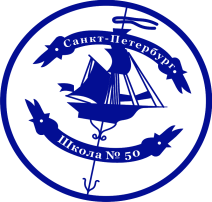 Государственное бюджетное общеобразовательное учреждение средняя общеобразовательная школа № 50Штормовое предупреждение.Предупреждение МЧС.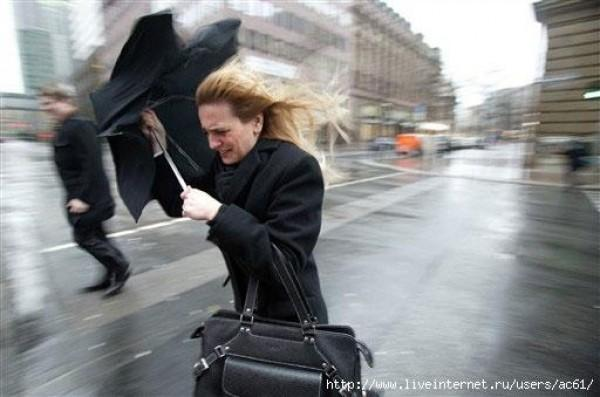 Сегодня с 14.00 до 17.00  в Петербурге ожидается усиление северо-западного, западного ветра.
Скорость может достигать 12-16 метров в секунду с порывами до 17-20 метров в секунду. ГУ МЧС России по Петербургу напоминает жителям и гостям города о необходимости соблюдения мер безопасности в сложных погодных условияхВ связи со сложившейся метеорологической обстановкой возможно нарушение электроснабжения жилых зданий, объектов экономики и социально значимых объектов в связи с повреждениями (обрывами) линий электропередач, обрушение ветхих и слабо укрепленных конструкций, а также рост травматизма людей в результате падения деревьев и слабо укрепленных конструкций. После получения сигнала о штормовом предупреждении необходимо:- закрыть окна в помещениях; - освободить подоконники от посторонних предметов; - перейти из легких построек в прочные здания и сооружения;- находясь в здании отойти от окон и занять безопасное место возле стен внутренних помещений, в коридоре.В темное время суток при отсутствии электроэнергии использовать автономные фонари, лампы, свечи.Находясь во время бури или урагана  на открытой местности или улицах города, следует:- держаться как можно дальше от легких построек, зданий, мостов, эстакад, линий электропередач, деревьев, наружных рекламных щитов; - для зашиты от летящих обломков и осколков использовать листы фанеры, картонные или пластмассовые ящики, доски и другие подручные предметы;- не заходить в поврежденные здания: они могут обрушиться при новых порывах ветра;- укрываться в дорожных кюветах, ямах, рвах, узких оврагах, плотно прижимаясь к земле, закрыв голову одеждой или ветками деревьев;- не оставаться в автомобиле и укрыться как указано выше.